2 Week Independent Learning plan Week 11 and 12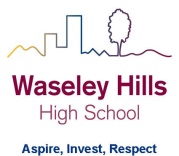 Monday June 22nd  to Friday July 3rd Subject: 	Child Development		Year:		9		Topic/theme: Observations of children and developmental milestones.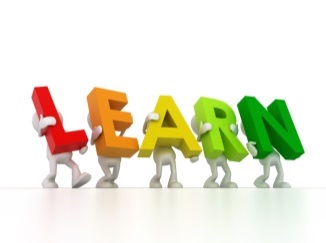 Three stages to online learning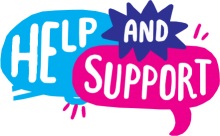 We are here to help you within school opening hours:Learning tasks for this fortnight: 		You will be asked to submit this work as your assessment following Weeks 11 & 12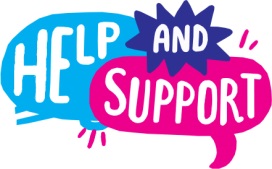 Need help?HomeAccess+ https://facility.waseley.networcs.net/HAP/login.aspx?ReturnUrl=%2fhap (use your normal school username and password).Pupil and parent help page:  https://www.waseleyhills.worcs.sch.uk/coronavirus-independent-learning/help-for-parents-and-pupilsCoursework area link to find PIS charts and observation methods PPT.https://facility.waseley.networcs.net/HAP/myfiles/#S\Child%20Development\Cambridge%20National\RO20%20Coursework\LO3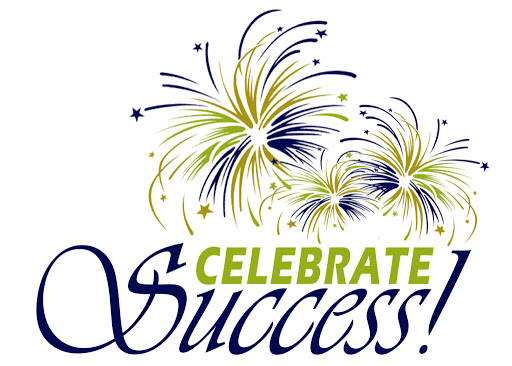 Fancy showing your best work off?You can email a photo of you doing something great, or an example of your best piece of work to your Head of Year for our celebrations assemblies when we return.  Yr 7 please email Mrs Williams at jewilliams@waseleyhills.worcs.sch.uk Yr 8 please email Mrs Bridgeman at jbridgeman@waseleyhills.worcs.sch.ukYr 9 please email Mrs Bradley at kjbradley@waseleyhills.worcs.sch.ukYr 10 please email Mr Jones at djones@waseleyhills.worcs.sch.ukPlease keep your work organised in subjects as we are excited to see what you have achieved and reward you for it when we return.Stage One – Reading TaskStage Two – Completing TasksStage Three – Assessing your learning and feedbackRead the lessons in the table below.  Think about what you need to learn from the task. It may help to look at the other lessons too as this will show you where your learning is heading.  Find the resources you need.  In some instances you may need to log into HomeAccess+ and find the file on the coursework drive (S).  Login with your normal school username and password.  Use the resource as described to complete the suggested task.  Reflect on the teacher’s question.Click here for HomeAccess+ driveClick here for help with accessing HomeAccess+At the end of the two weeks you will be set a task by your teacher on Show My Homework.  This is submitted in SMHWK.   This task will assess your learning and allow us to give you feedback.These assessment tasks are optional but submitting them is very helpful for you and your teacher to understand what you have learnt.Email your teacherJoin your teacher for a support chat sessionRing school receptionYou can now email your teacher using your Office 365 email address. You can also email Mr Baker or the Subject Leader using the contact info above (top right). You will also receive an invite during the two week period to join an online support chat with your teacher.Call 0121 4535211 within school hours. They will email your teacher and ask them to contact you.Lesson Aim:What you need to take from this lesson Resource(s) to use:Hyperlinks to videos etcHomeAccess+ file locationSuggested task:1In this lesson you will learn that there are 5 methods of observing a child, which you need to be aware of and may use, and you will learn about method 1 – Naturalistic Observation.Title – Methods of ObservationDescription of resource:Location: HomeAccess+/Coursework S:\Child Development\Cambridge National\RO20 Coursework\LO3File Name: Methods of observation PowerpointDescription of what you need to do (step by step):Please make sure you have submitted your last 2 weeks work which involves completing the PPT slides about the different methods of observation. SMHW deadline of 24th June.Take some time this session to put as much detail as possible to submit the work to Mrs Williams either via SMHW or by emailing it or by taking photos and emailing.A question your teacher would have asked you at the end of this lesson is:Have you submitted your work from weeks 9&10?2In this lesson you will learn why and how early years children’s settings such as nurseries and pre-schools use observations.https://youtu.be/jNMsEEWxr_IDescription of what you need to do (step by step):Watch the video.Answer the questions below about observations .  Either write the question and then the answer or write the answer as a sentence._____________________________________What is the key role of observation? (1)What are the 3 stages of observation? (3)How can evidence of observations be collected? (2)What is a key practitioner and why do they play an important role for a child? (2)How was a snapshot observation used on the video? (1)How did the nursery cope when they had to think of suitable activities for lots of boys when observing their development? (2)How did the nursery help set up activities to observe a child who didn’t know their colours? (2)How are parents involved in tracking a child’s development? (2)Total /15A question your teacher would have asked you at the end of this lesson is:Can you explain why different methods of observation are useful for different occasions when observing children?3In this lesson you will learn about the types of skills a child will show for PHYSICAL DEVELOPMENT from ages birth to 5.S:\Child Development\Cambridge National\RO20 Coursework\LO3File Name: PIES Development chartsFile Name: Year 9 Lesson 11&12 PIES observation charts Description of what you need to do (step by step):Choose a child that you know between birth to 5 and focus on that age for lessons 3, 4 and 5.  If you do not know a child between birth to 5 then focus on the ‘3 years’ section of the PIES Development chart.Complete the chart which is listed on the school website page as a separate resource and also in the CW area listed to the left explaining about 4 aspects you would look for to assess whether a child had reached the milestones for Physical development.(Use the coloured PIES cards to help here they can be found on the link in the CW area))A question your teacher would have asked you at the end of this lesson is:Suggest an activity you could do to encourage a child to achieve the milestone.4INTELLECTUAL DEVELOPMENTS:\Child Development\Cambridge National\RO20 Coursework\LO3File Name: PIES Development chartsFile Name: Year 9 Lesson 11&12 PIES observation charts Description of what you need to do (step by step):Choose a child that you know between birth to 5 and focus on that age for lessons 3, 4 and 5.  If you do not know a child between birth to 5 then focus on the ‘3 years’ section of the PIES Development chart.Complete the chart which is listed on the school website page as a separate resource and also in the CW area listed to the left explaining about 4 aspects you would look for to assess whether a child had reached the milestones for Intellectual development.A question your teacher would have asked you at the end of this lesson is:How can you make one of the activities more fun if a child is finding it hard to reach the milestone?5SOCIAL DEVELOPMENTS:\Child Development\Cambridge National\RO20 Coursework\LO3File Name: PIES Development chartsFile Name: Year 9 Lesson 11&12 PIES observation charts Description of what you need to do (step by step):Choose a child that you know between birth to 5 and focus on that age for lessons 3, 4 and 5.  If you do not know a child between birth to 5 then focus on the ‘3 years’ section of the PIES Development chart.Complete the chart which is listed on the school website page as a separate resource and also in the CW area listed to the left explaining about 4 aspects you would look for to assess whether a child had reached the milestones for Social development.A question your teacher would have asked you at the end of this lesson is:How would you ensure a child was well behaved when carrying out this activity and how would you control poor behaviour?How will we assess you learning?Years 7 and 8: Pupils will be set an interactive quiz using this information on Show My Homework or asked to submit a piece of work such as a photograph of art work.Year 9 to 11: Pupils may be set an interactive quiz or a written task via Show My Homework.How will we assess you learning?Years 7 and 8: Pupils will be set an interactive quiz using this information on Show My Homework or asked to submit a piece of work such as a photograph of art work.Year 9 to 11: Pupils may be set an interactive quiz or a written task via Show My Homework.How will we assess you learning?Years 7 and 8: Pupils will be set an interactive quiz using this information on Show My Homework or asked to submit a piece of work such as a photograph of art work.Year 9 to 11: Pupils may be set an interactive quiz or a written task via Show My Homework.How will we assess you learning?Years 7 and 8: Pupils will be set an interactive quiz using this information on Show My Homework or asked to submit a piece of work such as a photograph of art work.Year 9 to 11: Pupils may be set an interactive quiz or a written task via Show My Homework.